Einladung zu Ferien am Ort 2019Wald bewegt!! Wer?		Kinder von 7-13 JahrenWo?		Waldrand Kisselbach Wann? 	06.08.-08.08. 2019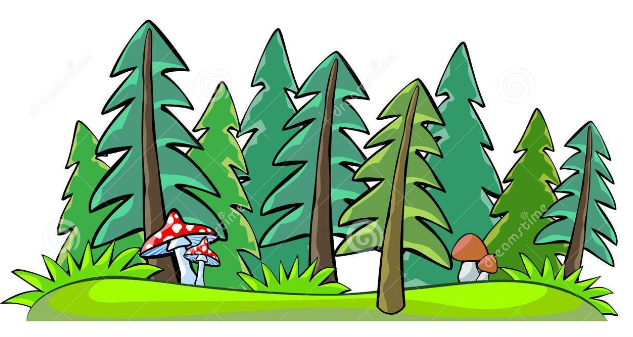 Dieses Jahr heißt unser Thema „Wald bewegt“! Zusammen wollen wir den Wald kennenlernen, die Natur, Bäume, Pflanzen, Tiere, aber auch wieder Spielen, Toben, gemeinsam Kochen, Basteln und jede Menge Spaß haben. In diesem Jahr werden wir wieder verschiedene Workshops anbieten, zu Themen, die euch interessieren. 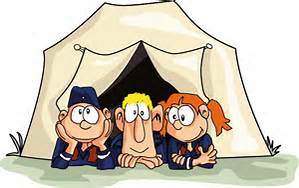 Kosten für Vereinsmitglieder: 15€Nichtmitglieder: 30€Wir treffen uns dienstags von 09.30-19 Uhr, mittwochs von 09-19 Uhr und donnerstags von 09.30 -16 Uhr. Treffpunkt ist jeden Morgen am Ortsrand, von dort aus machen wir uns auf den Weg zum Campplatz. An diesem Treffpunkt werden die Tageskinder auch abends wieder abgeholt. Die Koordinaten folgen kurz vor Campbeginn. Von Dienstag bis Donnerstag habt ihr die Möglichkeit mit uns im Wald zu übernachten. Habt Ihr Lust dabei zu sein?Dann meldet euch an und bringt den ausgefüllten Anmeldebogen bis zum 30.07.2019 bei Melanie Bast oder Sonja Derst vorbei.Ferien am Ort 2019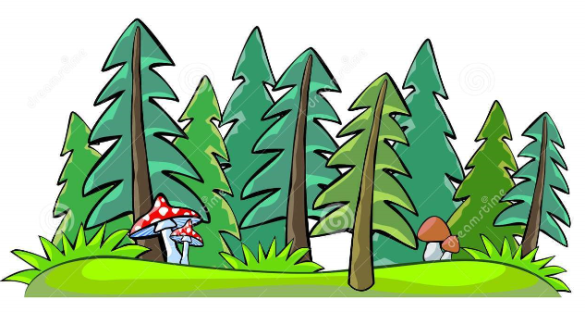 AnmeldebogenVor- und NachnameAdresseTelefonnummer (Bitte hier die Telefonnummer eines Erziehungsberechtigten eintragen, der im Notfall erreichbar ist)GeburtsdatumSVK Mitglied		 ja	 neinMein Kind nimmt an der Zelt Übernachtung teil      ja	  neinEssbesonderheiten (z.B. Vegetarier etc.) Ich esse gerne Nudeln 			Reis 		Kartoffeln Fleisch/ Wurst	 		Gemüse 	Sonstiges 					Lebensmittelallergien/ -unverträglichkeiten/ allgem. Allergien/ BedarfsmedikamenteIn diesem Jahr werden wir verschiedene Workshops anbieten. 
Hier sollen die Kinder 2 Themengebiete ankreuzen, für die sie sich besonders interessieren:Wald/ Holz/ Lagerbau 			Waldentdecker Handarbeit/ Nähen				Kochen/ Ernährung/ Kräuterkunde MTB Wald Training  (verkehrssicheres Fahrrad ist hierfür notwendig)Allgemeine Informationen:Das Ausfüllen und Absenden des Anmeldeformulars stellt eine verbindliche Anmeldung für die Kinderfreizeit 2019 dar. Alle weiteren Informationen zur Ferienfreizeit erhaltet Ihr nach Ende des Anmeldeschlusses am 29. Juli 2019.Alle Teilnehmenden sind unfall- und haftpflichtversichert (gegenüber Dritten). Der Veranstalter übernimmt keine Haftung für Krankheit, selbstverschuldete Unfälle und den Verlust von Gegenständen. Ich bin damit einverstanden, dass notwendig Maßnahmen wie Leistungen von Erste Hilfe, Untersuchung nach Flöhen, Entfernung von Zecken, Sonnenschutzmaßnahmen,  Erstversorgung von kleinen Verletzungen durch die Betreuer durchgeführt werden. Ich stimme der verantwortungsvollen Nutzung von Fotos meines Kindes zu Zwecken der Öffentlichkeitsarbeit (z.B. Amtsblatt, Vereinshomepage, Zeitschrift der Sportjugend) des SV Kisselbach e.V. zu. Die Verbreitung von „Handy-Fotos“ ist nicht erlaubt.Ich bin darüber informiert, dass meine Tochter / mein Sohn sowie ggf. notwendige BegleiterInnen auf meine Kosten nach Hause geschickt werden, falls durch ihr / sein Verhalten die Ferienfreizeit gefährdet ist. Unterschrift eines Erziehungsberechtigten